COLEGIO SAN SEBASTIAN.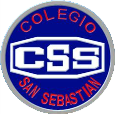     SANTO DOMIINGO 2078  PROFESORA: PAMELA MOYA                                      EVALUACION EDUCACION TECNOLOGICA N°2/ 2DO SEMESTRE                                                            8° AÑO BASICO        Unidad: Planificación y Elaboración de la soluciónObjetivos:Identificar oportunidades o necesidades personales, grupales o locales que impliquen la creación de un producto tecnológico, reflexionando acerca de sus posibles aportes.Examinan, con criterio medioambiental, necesidades grupales que impliquen la creación de un producto tecnológico.Examinan, desde el punto de vista social, oportunidades locales que impliquen la creación de un producto tecnológico.              ACTIVIDAD   1.- Construye un proyecto, de una pyme TEMA: LIBRE.Respondiendo los puntos que aparecen en la guía.Realiza o busca 5 fotografías que apoyen tu proyecto.Que sea llamativo, original y sobretodo realista.Que cumpla con las tres R. ( Reutiliza, Recicla y Reduce)    2.- Realiza la presentación en video.Donde explique de que se trata  tu proyecto.Desarrollando los puntos antes trabajados en clases como ejemplos.Con un tiempo de presentación 3 minutos como máximo. 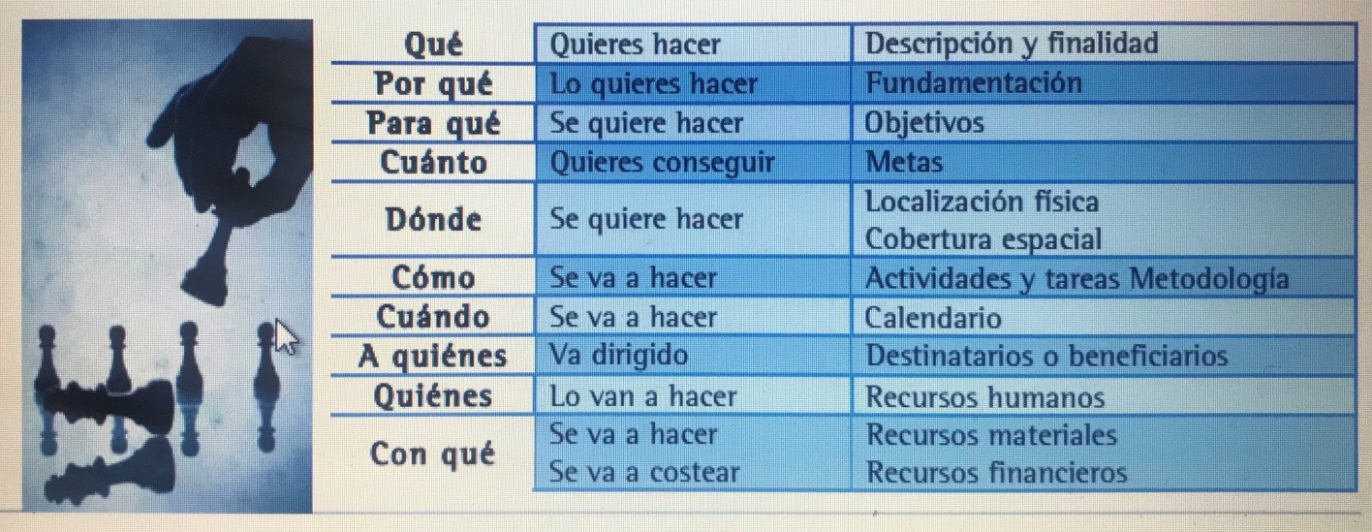                       PAUTA DE EVALUACION:1.- Claridad de su proyecto y conceptos creados.4 pts.2.- Presentación  y correcciones previas. 3pts.3.- Originalidad y apoyo de imagen de su producto.4pt.4.- Participación en Clases.1 pt x clase.5.-  seguridad e innovación de la presentación del proyecto.4pts.6.- Originalidad de su obra y coherencia con lo solicitado.2pts7.- Descripción de contenido.3pts.8.- Idea clara de la unidad y la evaluación.3pts.